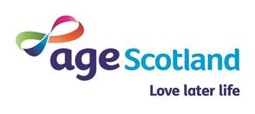 Thank you for applying to become being an Age Scotland member. Age Scotland invites all groups, organisations and individuals who work with older people, provides services, activities and support for older people or campaigns with and on behalf of older people to join us as members.Please be assured that the information you provide to Age Scotland will be held securely on our membership database, and will only be used by Age Scotland to communicate with you on Age Scotland membership matters, activities and services, invitations to Age Scotland meetings and events, and to send you Advantage magazine.  Your data will not be shared with any other organisation.  Your membership will be valid for 3 years, until 31st March 2025, but you can, of course, withdraw from membership of Age Scotland at any time.  Please return your completed application form to:Rhian BurnsAge ScotlandCausewayside House160 CausewaysideEdinburgh EH9 1PR Email: members@agescotland.org.ukApplications are considered monthly. We will write to you to let you know the outcome of your membership application and if approved the benefits of membership will then become effective.Your Group or OrganisationName of your group or organisationAddress for correspondence including postcodeWhich local authority area/s are you located in and/or providing services/activities in?If your organisation has a website, Facebook and/or twitter please give us contact detailsWhat is the main purpose of your group/organisation?  (Please delete as required)Social Activities    		Lobbying/Campaigning     	   	 Providing Services Men’s Shed   		Veterans’ group/organisation   LGBTQ+ group/organisation  	Other  please give detailsHow many individual older people normally take part in your group/organisation? Under 10		10-25		25-50		50-100	more than 100 Do you provide services/activities for older people from ethnic minority communities?Yes / No What type of group/organisation are you?  (Please delete as required)Constituted Group		Company Limited by Guarantee		Social Enterprise Registered Charity		SCIO			Charity NumberOther please give detailsDo you hold an AGM?   Yes / No       If yes, in which month do you usually hold your AGM?Key Contacts’ Details (please print)Name of main contact person (Mr/Ms/Mrs/Other)Position in the organisation eg Chair, Secretary, Treasurer, Job Title of Staff MemberAddress for correspondence (if different from above).  Please include your postcodeTelephone:					Email Address:Name of second contact person (Mr/Ms/Mrs/Other) – OptionalPosition in the organisation eg Chair, Secretary, Treasurer, Job Title of Staff MemberAddress for correspondence (if different from above).  Please include your postcodeTelephone:					Email Address:Declaration and ConsentBy signing the Age Scotland Membership Renewal Form 2022-25 you are confirming that you are consenting to Age Scotland holding and processing the information on this form for the following purposes.    Please tick the boxes where you are giving Age Scotland your consent.I consent to Age Scotland contacting me by Email     Yes / No		  Post     Yes / No		Telephone    Yes / NoTo keep me informed about membership matters, news, events, activities and services at Age Scotland    -     Yes / NoTo send me a copy of Advantage magazine      –      Yes / NoAdvantage is Age Scotland’s free magazine for older people and our members. We are keen that members of your group/organisation have access to this magazine and that there are enough copies available to you.  Please tell us your requirements:I would like to receive the following number of copies of Advantage magazine:  10 copies 		25 copies		50 copies		100 copies		OtherSigned: ______________________________________Position:_____________________________ (We can accept a typed signature in this section)Group/Organisation:_______________________________ Date: ___________________________You can withdraw consent at any time by contacting Age ScotlandTel:  0333 323 2400   Email: members@agescotland.org.uk